Job Description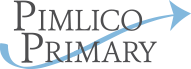 Classroom Teacher – English and History SpecialistJob Purpose:To deliver outstanding teaching and learning for all children in the class, within the framework of Future Academies’ knowledge-led curriculum.To maintain assessment records and report on pupils’ progress to senior staff and to parents and carer, in accordance with school policy.The successful candidate will be required to:Provide high quality education and care appropriate to the developmental needs of the children, working in partnership with their parents and other agencies as appropriate. Manage additional adults within the classroomEnsure that that all children are supported to keep safe, stay healthy, achieve and enjoy, make a positive contribution and work towards economic well-being.Teaching and Learning:Deliver the curriculum, as relevant to age and ability, and be accountable for the attainment, progress and outcomes of pupils’ taughtPrepare children for their end of Key Stage assessmentsBe responsible for the preparation and development of teaching materials and plans as appropriate, in collaboration with the rest of their key stage team.Be aware of pupils’ capabilities, their prior knowledge and plan teaching and differentiate appropriately to build on these demonstrating knowledge and understanding of how pupils learnHave a clear understanding of the needs of all pupils, including those with special educational needs and be able to use and evaluate distinctive teaching approaches to engage and support and having high expectations for allGive pupils regular feedback, both orally and through accurate marking, and encourage pupils to reflect and respond to the feedback to develop their learning Use an appropriate range of observation, monitoring and recording strategies and make accurate and productive use of assessment to secure pupils’ progressUse relevant data to monitor progress, set targets, and plan subsequent lessonsRelationship with Parents and the Wider Community To support families with the induction and well-being of their child when they arrive in Early Years. Ensure that parents are well-informed about their child’s attainment and progress. To develop an effective partnership with parents and help them understand how they can support their child’s learning and personal development. Involve parents in the learning process through workshops and events Develop effective relationships with the community; make meaningful connections with our feeder childcare providers and their parentsAssessment and EvaluationTo keep appropriate records of individual learners’ work and achievements, consistent with school policy; to make a proper contribution to the writing of school reports; to complete National Curriculum assessments as are required.Work with other professionals to ensure the use of comparative data about pupils’ prior attainment, to establish benchmarks and set targets for improvement Use this information to form annual action plans to inform address areas for improvementsStaffing and ResourcesLead professional development of staff through example, creating strong team work. Support the provision of high quality professional development by methods such as coaching, drawing on other sources of expertise where appropriate. With support, to manage, monitor and review the range, quality and quantity of all available resources in order to improve pupils’ achievements, ensure efficiency and secure value for money.SafeguardingTo ensure the safeguarding of pupils in accordance with school policies. The successful candidate will have:A deep knowledge of history and/or grammar.Excellent written and oral language skills. Experience of teaching. A clear understanding of how children learn best and how to make accelerated progress.Sound data analysis skillsExperience of working with pupils with special educational needs.Experience of working with bilingual pupils and families.Have enthusiasm and commitment to high standards of teaching, learning and self-improvement, and be able to demonstrate this.Have a calm approach and positive attitude.Have good inter-personal skills, e.g. the ability to listen and respond appropriately to children, parents and colleagues.It is derisible that the candidate has:Knowledge of the phonic programme Read, Write Inc.A degree in English or history. 